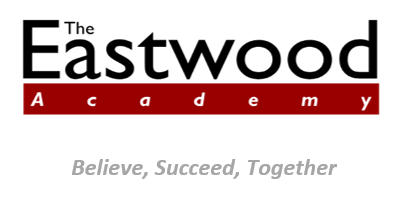 Free School Meals (FSM)The Eastwood Academy is able to check eligibility for Free School Meals (FSM) using a simple, secure and confidential online process. If you are accepting the offer of a place for your child at the Academy, and believe you are eligible, please return this form as soon as possible so that we can check and confirm before your child starts school in September.Your child may be able to get FSM if you get any of the following:Income Support.Income-based Jobseeker’s Allowance.Income-related Employment and Support Allowance.Support under Part VI of the Immigration and Asylum Act 1999.The guaranteed element of Pension Credit.Child Tax Credit (provided you’re not also entitled to Working Tax Credit and have an annual gross income of no more than £16,190).Working Tax Credit run-on - paid for 4 weeks after you stop qualifying for Working Tax Credit.Universal Credit - if you apply on or after 1st April 2018 your household income must be less than £7,400 a year (after tax and not including any benefits you get).If you believe or know that your child(ren) are entitled to FSM, please complete the attached form and bring it to the Academy Finance Office by Monday 3rd July or e-mail it to SLynn@eastwood.southend.sch.uk (NB: only one parent details may be used to apply for this benefit). If you are eligible for FSM, and you apply, the Academy will also benefit. The government has introduced the Pupil Premium Grant (PPG) to help children from lower income families reach their full potential and to achieve higher academic grades at school. Under this funding arrangement, schools receive £985 for every pupil registered for FSM, so it is really important to the Academy to make sure every child that qualifies is actually registered.  All meals are required to meet the nutritional standards set out by the School Food Trust. The Academy’s school meals are fresh, healthy, nutritious and varied – please refer to the following link to the Academy’s website - Food Provision at EastwoodShould you have any queries, or require any further information, please do not hesitate to contact me.Yours sincerely,Mrs. S. Lynn FSM AdministratorSlynn@eastwood.southend.sch.uk